ST. JOSEPH’S COLLEGE (AUTONOMOUS), BENGALURU -27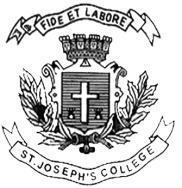 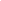 B.Com–VI SEMESTERSEMESTER EXAMINATION: APRIL 2023(Examination conducted in May 2023)BCDEF6518 Stock and Commodity Market(For current batch students only)Time: 2 ½ Hours								    Max Marks: 70This paper contains ______ printed pages and 4 partsPART-AI)  Answer any five of the following                                 	(5 X 2 marks= 10 marks)What is Buyback of sharesGive the full form of 
a) FMC
b) NSDLDefine derivatives.State any two functions of commodity exchange.Give the meaning of Full service broker.What is rematerialisation? PART- B

II. Answer any three of the following 			             (3 x 5 marks= 15 marks)Briefly explain the methods of issue of securities in the primary market.State any five functions of the stock exchange.Briefly explain the different types of orders under the order driven system of commodity markets. Enlist any five objectives of the commodity market.PART- C III. Answer any two of the following 			           (2 x 15 marks= 30 marks)a) Expand and explain NSE. [7.5 Marks]
b) Expand and explain BSE.  [7.5 Marks] Elucidate the difference between primary and secondary markets. Explain the trading pattern of commodity exchanges in India.Section DIV. Answer the following 					                   	(15 marks)Mr. Xavier is interested in trading in the commodity market. He has purchased a four month futures contract on Almonds. As an expert you are asked to brief Mr. Xavier about the various specifications mentioned in the Futures contract.